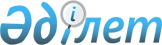 О создании Межведомственной комиссии по вопросам обеспечения информационной безопасности
					
			Утративший силу
			
			
		
					Постановление Правительства Республики Казахстан от 9 июля 2004 года N 751. Утратило силу постановлением Правительства Республики Казахстан от 3 июля 2010 года N 695      Сноска. Утратило силу постановлением Правительства РК от 03.07.2010 № 695.      В целях реализации единой государственной политики в области обеспечения информационной безопасности и защиты государственных секретов Правительство Республики Казахстан постановляет: 

      1. Создать Межведомственную комиссию по вопросам обеспечения информационной безопасности (далее - Комиссия). 

      2. Утвердить прилагаемые: 

      1) состав Комиссии; 

      2) Положение о Комиссии. 

      3. (Утратил силу - постановлением Правительства РК от 30.06.2007 N 553 ). 

      4. Настоящее постановление вступает в силу со дня подписания.       Премьер-Министр 

      Республики Казахстан Утверждено         

постановлением Правительства 

Республики Казахстан    

от 9 июля 2004 года N 751   

Положение 

о Межведомственной комиссии по вопросам обеспечения 

информационной безопасности  

1. Общие положения 

      1. Межведомственная комиссия по вопросам обеспечения информационной безопасности создается в целях реализации единой государственной политики в области обеспечения информационной безопасности, выработки концептуальных подходов к решению проблем информационной безопасности и координации работ в этой сфере в государственных органах и организациях. 

  

      2. В своей деятельности Комиссия руководствуется Конституцией Республики Казахстан, иными нормативными правовыми актами и международными договорами Республики Казахстан, а также настоящим Положением.  

2. Задачи и функции Комиссии 

      3. Задачами Комиссии являются: 

      выработка предложений по основным направлениям государственной политики в области обеспечения информационной безопасности, защиты государственных информационных ресурсов и государственных секретов; 

      подготовка предложений по совершенствованию системы правовых, административных, технических, программных и криптографических мер регулирования отношений в сфере информационной безопасности и защиты государственных секретов; 

      выработка рекомендаций по совершенствованию нормативных правовых актов в области обеспечения информационной безопасности; 

      рассмотрение вопросов координации деятельности и взаимодействия государственных органов в сфере защиты информации и государственных секретов; 

      выработка предложений по вопросам лицензирования, технического регулирования, в том числе подтверждения соответствия информационных систем, технических, программно-технических и программных средств (изделий), технических средств защиты информации; 

      анализ состояния работ по защите государственных информационных ресурсов и государственных секретов в государственных органах и организациях, подготовка на его основе рекомендаций и предложений по совершенствованию государственной системы защиты информации; 

      выработка предложений по вопросам реализации международных договоренностей, направленных на противодействие угрозам информационной безопасности; 

      рассмотрение планов и целевых программ обеспечения информационной безопасности, осуществляющихся за счет государственного бюджета. 

      Сноска. Пункт 3 с изменениями, внесенными постановлением Правительства РК от 20.05.2006 N 432 . 

  

      4. В соответствии с возложенными задачами Комиссия: 

      вносит предложения в Правительство Республики Казахстан по вопросам развития и совершенствования национальной системы защиты информационных ресурсов, государственных секретов, обеспечения конституционных прав граждан и интересов общества в информационной сфере, проведения научных исследований, опытно-конструкторских работ и формированию научно-технической базы для обеспечения выпуска и технического сопровождения отечественных аппаратных, программных и аппаратно-программных средств защиты информации; 

      вносит предложения по определению приоритетов в области обеспечения информационной безопасности; 

      заслушивает руководителей государственных органов по вопросам защиты государственных информационных ресурсов и государственных секретов; 

      рассматривает вопросы координации деятельности и взаимодействия государственных органов и организаций в области обеспечения информационной безопасности;   

      рассматривает планы и программы по развитию научной, экспериментальной и производственной базы по направлениям научно-исследовательских и опытно-конструкторских работ в области защиты информации; 

      заслушивает руководителей государственных органов о ходе реализации планов и программ в области  информационной безопасности; 

      вносит предложения по осуществлению мер правового, экономического, организационного и научно-технического характера, направленных на создание в стране условий, способствующих обеспечению защиты информации; 

      рассматривает предложения администраторов бюджетных программ по планированию расходов республиканского бюджета на очередной финансовый год, связанных с сопровождением и развитием систем защиты информации, и по данному вопросу представляет Республиканской бюджетной комиссии заключения рекомендательного характера; 

      рассматривает предложения по совершенствованию системы подготовки кадров в области информационной безопасности. 

      Сноска. Пункт 4 с изменениями, внесенными постановлением Правительства РК от 20.05.2006 N 432 .  

3. Права Комиссии 

      5. В соответствии с возложенными задачами Комиссия имеет право: 

      запрашивать и получать от государственных органов и организаций сведения и материалы, необходимые для выполнения возложенных на нее задач; 

      в соответствии с требованиями законодательства рассматривать и вносить в Правительство Республики Казахстан предложения по изданию, изменению или отмене нормативных правовых актов по вопросам, отнесенным к ее компетенции; 

      привлекать для проведения экспертиз и консультаций специалистов соответствующего профиля из государственных органов и организаций, а также организовывать при необходимости рабочие группы; 

      вырабатывать рекомендации и вносить предложения по вопросам, входящим в ее компетенцию.  

4. Организация деятельности Комиссии 

      6. Председатель Комиссии руководит ее деятельностью, председательствует на заседаниях Комиссии, планирует ее работу, осуществляет общий контроль над реализацией ее решений и несет в соответствии с законодательством персональную ответственность за деятельность, осуществляемую Комиссией, а также межотраслевую, межведомственную координацию и за решения, вырабатываемые Комиссией. Во время отсутствия председателя его функции по поручению председателя, выполняет один из заместителей. <*> 

      Сноска. Пункт 6 с изменениями, внесенными постановлением Правительства РК от 20.05.2006 N 432 . 

  

      7. Секретарь Комиссии подготавливает предложения по повестке дня заседания Комиссии, необходимые документы, материалы и оформляет протоколы после его проведения. 

      Секретарь не является членом Комиссии. <*> 

      Сноска. Пункт 7 с изменениями, внесенными постановлением Правительства РК от 20.05.2006 N 432 . 

  

      8. Рабочий орган Комиссии осуществляет организационно-техническое обеспечение работы Комиссии. 

      Функции рабочего органа Комиссии выполняет Отдел по защите государственных секретов Канцелярии Премьер-Министра Республики Казахстан. 

  

      9. Решения Комиссии принимаются открытым голосованием и считаются принятыми, если за них подано большинство голосов от общего количества членов Комиссии. В случае равенства голосов принятым считается решение, за которое проголосовал председатель. 

      Члены Комиссии имеют право на особое мнение, которое, в случае его выражения, должно быть изложено в письменном виде и приложено к протоколу заседания Комиссии. 

      По результатам проведения заседаний Комиссии составляется протокол, подписываемый в обязательном порядке всеми ее членами. <*> 

      Сноска. Пункт 9 с изменениями, внесенными постановлением Правительства РК от 20.05.2006 N 432 . Утвержден          

постановлением Правительства 

Республики Казахстан    

от 9 июля 2004 года N 751       Сноска. Состав в редакции постановления Правительства РК от 06.06.2008 N 545 ; от 30.12.2008 N 1291 ; с изменениями, внесенным постановлением Правительства РК от 30.07.2009 N 1158 .  

Состав 

Межведомственной комиссии по вопросам обеспечения 

информационной безопасности Абдрахимов                  - Руководитель Канцелярии 

Габидулла Рахматуллаевич      Премьер-Министра Республики Казахстан, 

                              председатель        Нуриманов                   - заместитель Председателя Комитета 

Максут Ануарбекович           национальной безопасности Республики 

                              Казахстан (по согласованию), 

                              заместитель председателя Толымбеков                  - заведующий Отделом по защите 

Манат Исенович                государственных секретов Канцелярии 

                              Премьер-Министра Республики Казахстан, 

                              заместитель председателя Айткешулы                   - заместитель заведующего Отделом по 

Бейбиткали                    защите государственных секретов 

                              Канцелярии Премьер-Министра Республики 

                              Казахстан, секретарь      Касымов                     - вице-министр внутренних дел 

Калмуханбет Нурмуханбетович   Республики Казахстан Таджияков                   - заместитель Председателя Национального 

Бисенгали Шамгалиевич         Банка Республики Казахстан 

                              (по согласованию)     Касымбек                    - ответственный секретарь Министерства 

Женис Махмудович              транспорта и коммуникаций Республики 

                              Казахстан Куанганов Фархад            - ответственный секретарь Министерства 

Шаймуратович                  образования и науки Республики 

                              Казахстан Куставлетов                 - вице-министр юстиции Республики 

Дулат Рашитович               Казахстан Петров                      - вице-министр по чрезвычайным ситуациям 

Валерий Викторович            Республики Казахстан Сафинов                     - ответственный секретарь Министерства 

Канатбек Бейсенбекович        энергетики и минеральных ресурсов 

                              Республики Казахстан Жошыбаев                    - ответственный секретарь Министерства 

Рапиль Сейтханович            иностранных дел Республики Казахстан Коржова                     - ответственный секретарь Министерства 

Наталья Артемовна             финансов Республики Казахстан Курмангалиева               - ответственный секретарь Министерства 

Жанна Дулатовна               культуры и информации Республики 

                              Казахстан Советский                   - ответственный секретарь Министерства 

Вячеслав Крестьянович         индустрии и торговли Республики 

                              Казахстан Шаженова                    - ответственный секретарь Министерства 

Дина Мэлсовна                 экономики и бюджетного планирования 

                              Республики Казахстан Оразкулов                   - заместитель начальника Службы охраны 

Канат Орынтаевич              Президента Республики Казахстан 

                              (по согласованию) Лукин                       - заместитель Председателя Агентства 

Андрей Иванович               Республики Казахстан по борьбе с 

                              экономической и коррупционной 

                              преступностью (финансовая полиция) 

                              (по согласованию) Секишев                     - заместитель Генерального прокурора 

Аскар Асанханович             Республики Казахстан (по согласованию) Тилеубеков Гани Утенович    - заведующий Отделом информатизации и 

                              защиты информационных ресурсов 

                              Администрации Президента Республики 

                              Казахстан (по согласованию) Маханбетажиев               - ответственный секретарь Агентства 

Батыр Апенович                Республики Казахстан по информатизации 

                              и связи Носоновский                 - заместитель председателя Комитета 

Геннадий Владимирович         начальников штабов Министерства 

                              обороны Республики Казахстан Хисамутдинов                - заместитель директора Службы Комитета 

Ильдар Ибрагимович            национальной безопасности Республики 

                              Казахстан (по согласованию) Баядилов                    - заведующий сектором Секретариата 

Ергали Мухамеджанович         Совета Безопасности Республики 

                              Казахстан (по согласованию) Слободянюк                  - заместитель заведующего Отделом 

Анатолий Ануфриевич           контроля и документационного 

                              обеспечения Канцелярии Премьер-Министра 

                              Республики Казахстан 
					© 2012. РГП на ПХВ «Институт законодательства и правовой информации Республики Казахстан» Министерства юстиции Республики Казахстан
				